Anmeldung	Haus des Kindes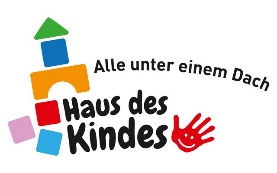 Personalien des KindesName: 					Vorname:			Geburtsdatum	:			Staatsangehörigkeit:Wohnort:				Straße:Muttersprache:				Zweitsprache:Geschlecht: 
Personalien der MutterName:					Vorname:Wohnort:				Straße:Tel. privat:				Tel. beruflich:Alleinerziehend:			 ja	 neinElternzeit bis:				Berufstätig:				 ja	 nein	 ganztags	 teilzeitPersonalien des VatersName:					Vorname:Wohnort:				Straße:Tel. privat:				Tel. beruflich:Alleinerziehend:			 ja	 neinElternzeit bis:				Berufstätig:				 ja	 nein	 ganztags	 teilzeitGewünschter Zeitpunkt der Aufnahme: Monat:___________Jahr:____________Ab dem vollendeten ersten Lebensjahr	 Gz / bis zu 10 Std. / mit VerpflegungAb dem vollendeten zweiten Lebensjahr	 Gz / bis zu 10 Std. / mit VerpflegungAb dem vollendeten zweiten Lebensjahr	 7Std.mit Verpflegung / 7:30-14:30 UhrAb dem Schuleintritt				 Gz / bis zu 10 Std / mit VerpflegungAnmeldung in anderen Einrichtungen:             ja  neinMir ist bekannt, dass mit dieser Vormerkung keine Zusage zur Aufnahme verbunden ist. Datum:					Unterschrift: